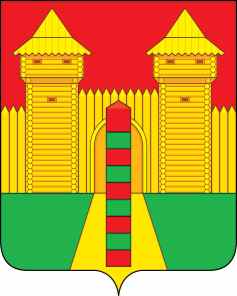 АДМИНИСТРАЦИЯ  МУНИЦИПАЛЬНОГО  ОБРАЗОВАНИЯ «ШУМЯЧСКИЙ   РАЙОН» СМОЛЕНСКОЙ  ОБЛАСТИП О С Т А Н О В Л Е Н И Еот   08.07.2022г.   № 347        п. ШумячиВ связи с кадровыми изменениями в Администрации муниципального образования «Шумячский район» Смоленской области Администрация муниципального образования «Шумячский район» Смоленской областиП О С Т А Н О В Л Я Е Т:1. Внести в постановление Администрации муниципального образования «Шумячский район» Смоленской области от 07.11.2017г. № 689 «Об утверждении Порядка проведения общественного обсуждения проекта муниципальной программы «Формирование комфортной городской среды на территории поселка Шумячи Шумячского района Смоленской области» и Порядка организации деятельности общественной комиссии» (в редакции постановлений Администрации муниципального образования «Шумячский район» Смоленской области от 06.02.2018г. № 50, от 14.02.2018г. № 64, от 18.03.2019г. № 151, от 28.02.2020г. № 108) (далее - постановление), следующие изменения:состав общественной комиссии для организации приема, рассмотрения, оценки предложений заинтересованных лиц на включение в адресный перечень дворовых территорий проекта (проектов изменений) муниципальной программы и предложений заинтересованных лиц о включении в муниципальную программу общественных территорий, а так же общественного обсуждения проекта (проектов изменений) муниципальной программы «Формирование комфортной городской среды на территории поселка Шумячи Шумячского района Смоленской области», проведения комиссионной оценки предложений заинтересованных лиц, осуществления контроля за реализацией муниципальной программы «Формирование комфортной городской среды на территории поселка Шумячи Шумячского района Смоленской области» утвержденной постановлением изложить в новой редакции:Представитель подрядной организации (по согласованию).Глава муниципального образования «Шумячский район» Смоленской области	                                А.Н. Васильев	О внесении изменений в постановление Администрации муниципального образования «Шумячский район» Смоленской области от 07.11.2017 г. № 689Елисеенко Николай МихайловичСтародворова Наталья АнатольевнаКирьянов Вадим СергеевичПавлюченкова Людмила АлексеевнаЕрофеева Галина ВитальевнаКулешова Анна Витальевна- заместитель Главы муниципального      образования «Шумячский район» Смоленской области, председатель комиссии; -начальник Отдела по строительству, капитальному ремонту и жилищно-коммунальному хозяйству Администрации муниципального образования «Шумячский район» Смоленской области;-ведущий специалист Отдела городского хозяйства Администрации муниципального   образования «Шумячский район» Смоленской области, секретарь комиссии;- начальник Отдела городского хозяйства Администрации муниципального   образования «Шумячский район» Смоленской области (по согласованию);- секретарь первичного отделения Всероссийской политической партии «ЕДИНАЯ РОССИЯ» №1 поселка Шумячи Шумячского района Смоленской области (по согласованию);- менеджер Отдела городского хозяйства Администрации муниципального   образования «Шумячский район» Смоленской области (по согласованию);Крупенев Владимир АрсентьевичПотапова Алла Николаевна- депутат Шумячского районного Совета депутатов (по согласованию); - депутат Шумячского районного Совета депутатов (по согласованию); Богатырева Юлия АлександровнаБондарева Любовь МихайловнаЛьвов Никита ВасильевичСоколов Александр ПетровичМайорова Зинаида ВасильевнаКулешова Ирина ГригорьевнаБуяков Аркадий Стефанович- депутат Шумячского городского поселения (по согласованию);- депутат Шумячского городского поселения (по согласованию);- депутат Шумячского городского поселения (по согласованию);- председатель Шумячского районного Совета ветеранов (по согласованию);- член Шумячского районного Совета женщин (по согласованию);- начальник Отдела по образования Администрации муниципального образования «Шумячский район» Смоленской области (по согласованию);- заместитель директора – начальник Шумячского филиала СОГБУ «Смоленскавтодор» (по согласованию).